CONSENTIMIENTO EXPRESO MAYORES DE EDADEn aras a dar cumplimiento al Reglamento (UE) 2016/679 del Parlamento Europeo y del Consejo, de 27 de abril de 2016, relativo a la protección de las personas físicas en lo que respecta al tratamiento de datos personales y a la libre circulación de estos datos, y siguiendo las recomendaciones e Instrucciones emitidas por la Agencia Española de Protección de Datos (A.E.P.D.), y dado que el derecho a la propia imagen está reconocido al artículo 18 de la Constitución y regulado por la Ley 1/1982, de 5 de mayo, sobre el derecho al honor, a la intimidad personal y familiar y a la propia imagen y el Reglamento (UE) 2016/679 del Parlamento Europeo y del Consejo, de 27 de abril de 2016, relativo a la protección de las personas físicas en lo que respecta al tratamiento de datos personales y a la libre circulación de estos datos.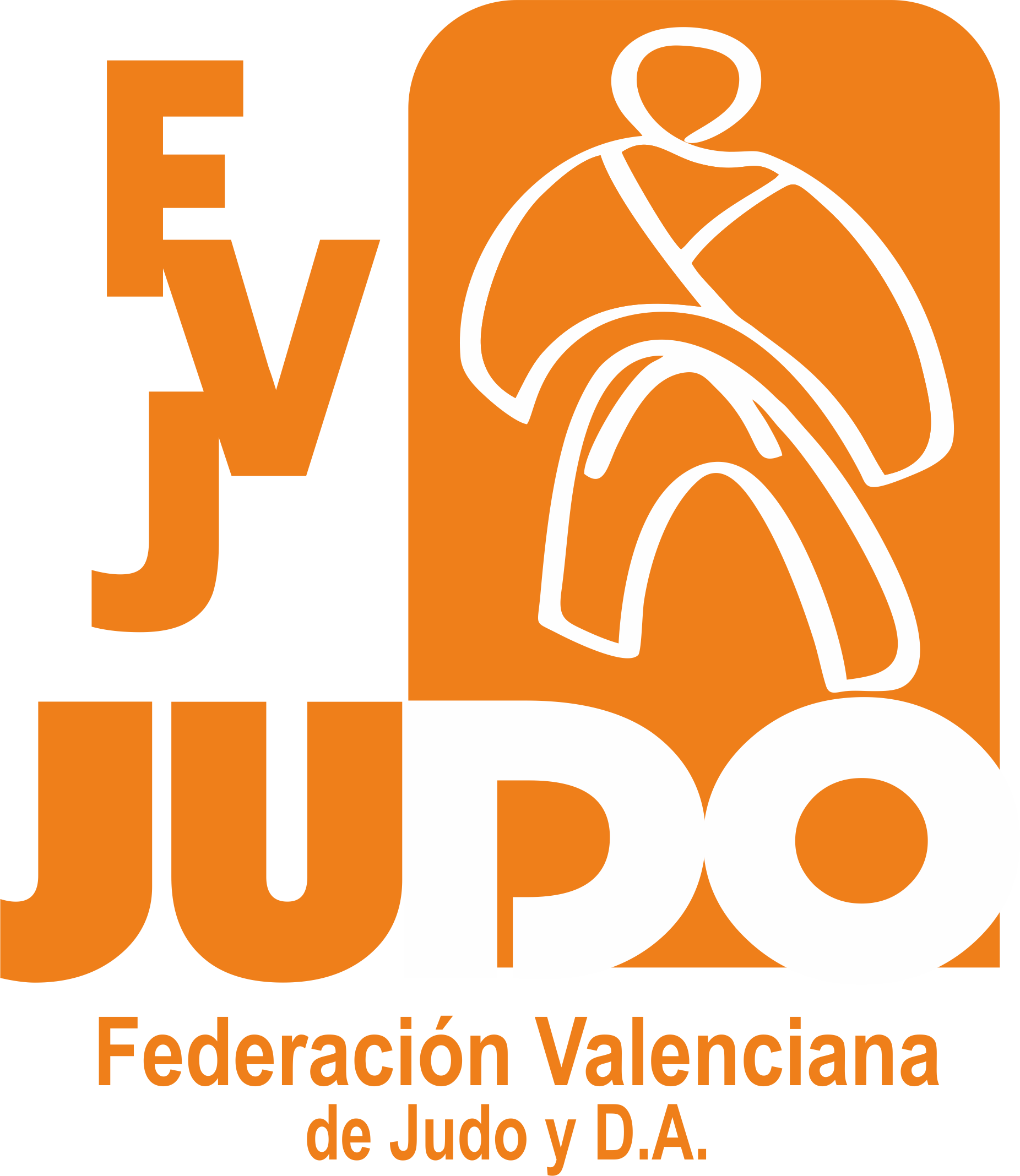 Esta Federación Valenciana de Judo y D. A. INFORMA y pide el consentimiento expreso, conforme a la ley, para el tratamiento de los datos que nos ha proporcionado previamente para participar en esta actividad y para poder a usar las imágenes en las cuales aparezca individualmente o en grupo.Declaro responsablemente conocer el protocolo COVID de participación y el riesgo de contagio que siempre existe (eximiendo a la Federación de esta responsabilidad) y autorizo a la Federación Valenciana de Judo y D. A. al uso de mis datos personales facilitados para participar en esta actividad y de mis imágenes para poder ser publicadas en los medios y soportes de comunicación( página sweb, revistas, videos, medios de comunicación, memorias, carteles, etc.) que esta Federación considere oportuno para el cumplimiento de sus fines.Y para que así conste a los efectos oportunos firmo este consentimiento.Fdo. 	Los datos de carácter personal que nos ha proporcionado forman parte de los ficheros de Datos de Carácter Personal, titularidad de FEDERACIÓN VALENCIANA DE JUDO Y DEPORTES ASOCIADOS, con la finalidad de mantener nuestras relaciones contractuales, comerciales y profesionales que nos unen a Ud.así como para el envío de comunicaciones postales, telemáticas, o por otros medios, con ocasión de acontecimientos puntuales, o en ciertos periodos del año, que puedan ser de interés del afectado.Todos los datos recogidoscuentanconelcompromisodeconfidencialidad,conlasmedidasdeseguridadestablecidas legalmente, y bajo ningún concepto son cedidos o tratados por terceras personas, físicas o jurídicas, sin el previoConsentimiento de linteresado, tutor o representante legal.Salvo en aquellos casos en los que fuere imprescindible para la correcta prestación del servicio.Ud.,puede ejercer sus derechos de acceso,rectificación,limitacióndetratamiento,supresión,portabilidad y oposición al tratamiento de sus datos de carácter personal así como del consentimiento prestado para el tratamiento de los mismos o imágenes, dirigiéndosea:FEDERACIÓNVALENCIANA DEJUDO Y D.A.- www.fvaljudo.es campeonatos@fvaljudo.esEntidad de utilidad pública conforme a ley 14/2008, de 18 de noviembre e Inscrita en Registro de Clubs y Federacións de la generalitat Valenciana nº 25 de la sección 2° según resolución 30 mayo 1987Calle Daniel Balaciart, 4. 1º - Oficina 7 46020 Valencia - TLF. 963 920 630 / 658 946 733D./Dña.:DNInº: